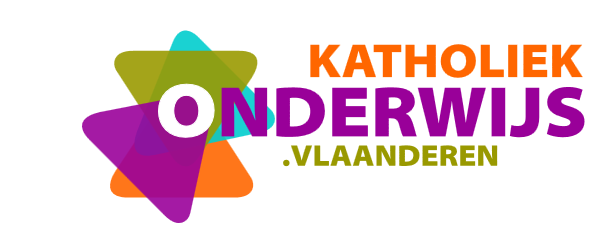 Hoe kan leerling betrokken worden bij het samenstellen van zijn eigen beginsituatie?De basis voor een vertrouwensvolle interactie is leerlingen en ouders (thuisomgeving) actief betrekken als gelijkwaardige partners. Met deze inspiratievragen kan je samen met de leerling (bij voorkeur in een persoonlijk contact) vanuit zijn eigen context en zelfreflectie tot een beginsituatie komen. In één beweging pak je de leerling mee om de regie van zijn eigen leerproces in handen te nemen. Om tot krachtige feedback te komen kan je deze info toetsen aan het beeld van ouders en de observatie van leerkrachten.Guimardstraat 1 - 1040 BRUSSELwww.katholiekonderwijs.vlaanderenDOCUMENT2020-08-20GESPREK BEGINSITUTATIE LEERLINGENGESPREK BEGINSITUTATIE LEERLINGENGESPREK BEGINSITUTATIE LEERLINGENGESPREK BEGINSITUTATIE LEERLINGENGESPREK BEGINSITUTATIE LEERLINGENGESPREK BEGINSITUTATIE LEERLINGENGESPREK BEGINSITUTATIE LEERLINGENGESPREK BEGINSITUTATIE LEERLINGENWelke ICT-middelen heb je thuis ter beschikking?Welke ICT-middelen heb je thuis ter beschikking?Welke ICT-middelen heb je thuis ter beschikking?Welke ICT-middelen heb je thuis ter beschikking?Welke ICT-middelen heb je thuis ter beschikking?Welke ICT-middelen heb je thuis ter beschikking?Welke ICT-middelen heb je thuis ter beschikking?Welke ICT-middelen heb je thuis ter beschikking?InternetverbindingInternetverbindingInternetverbindingInternetverbindingLaptop – PCLaptop – PCLaptop – PCLaptop – PCTabletTabletTabletTabletSmartphoneSmartphoneSmartphoneSmartphoneMicrofoonMicrofoonMicrofoonMicrofoonWebcamWebcamWebcamWebcamPrinterPrinterPrinterPrinterHeb jij veel structuur nodig of net wat meer 'vrijheid' op een schaal?Heb jij veel structuur nodig of net wat meer 'vrijheid' op een schaal?Heb jij veel structuur nodig of net wat meer 'vrijheid' op een schaal?Heb jij veel structuur nodig of net wat meer 'vrijheid' op een schaal?Heb jij veel structuur nodig of net wat meer 'vrijheid' op een schaal?Heb jij veel structuur nodig of net wat meer 'vrijheid' op een schaal?Heb jij veel structuur nodig of net wat meer 'vrijheid' op een schaal?Heb jij veel structuur nodig of net wat meer 'vrijheid' op een schaal?heel veel
structuurheel veel
structuurveel
structuurweinig
structuurvrijheidvrijheidHoe gemotiveerd ben je voor je schoolwerk op een schaal?Hoe gemotiveerd ben je voor je schoolwerk op een schaal?Hoe gemotiveerd ben je voor je schoolwerk op een schaal?Hoe gemotiveerd ben je voor je schoolwerk op een schaal?Hoe gemotiveerd ben je voor je schoolwerk op een schaal?Hoe gemotiveerd ben je voor je schoolwerk op een schaal?Hoe gemotiveerd ben je voor je schoolwerk op een schaal?Hoe gemotiveerd ben je voor je schoolwerk op een schaal?heel sterkheel sterksterkweinignietnietHoe snel ben je afgeleid tijdens het leren op een schaal?Hoe snel ben je afgeleid tijdens het leren op een schaal?Hoe snel ben je afgeleid tijdens het leren op een schaal?Hoe snel ben je afgeleid tijdens het leren op een schaal?Hoe snel ben je afgeleid tijdens het leren op een schaal?Hoe snel ben je afgeleid tijdens het leren op een schaal?Hoe snel ben je afgeleid tijdens het leren op een schaal?Hoe snel ben je afgeleid tijdens het leren op een schaal?heel snelheel snelsnelniet zo snelnietnietWelke opdrachten/vakken kan je zelfstandig moeilijk verwerken?Welke opdrachten/vakken kan je zelfstandig moeilijk verwerken?Welke opdrachten/vakken kan je zelfstandig moeilijk verwerken?Welke opdrachten/vakken kan je zelfstandig moeilijk verwerken?Welke opdrachten/vakken kan je zelfstandig moeilijk verwerken?Welke opdrachten/vakken kan je zelfstandig moeilijk verwerken?Welke opdrachten/vakken kan je zelfstandig moeilijk verwerken?Welke opdrachten/vakken kan je zelfstandig moeilijk verwerken?Bij welke opdrachten/vakken heb je meer ondersteuning nodig van de school?Bij welke opdrachten/vakken heb je meer ondersteuning nodig van de school?Bij welke opdrachten/vakken heb je meer ondersteuning nodig van de school?Bij welke opdrachten/vakken heb je meer ondersteuning nodig van de school?Bij welke opdrachten/vakken heb je meer ondersteuning nodig van de school?Bij welke opdrachten/vakken heb je meer ondersteuning nodig van de school?Bij welke opdrachten/vakken heb je meer ondersteuning nodig van de school?Bij welke opdrachten/vakken heb je meer ondersteuning nodig van de school?Durf jij zelf om uitleg te vragen aan de leerkracht wanneer je een opdracht niet begrijpt?Durf jij zelf om uitleg te vragen aan de leerkracht wanneer je een opdracht niet begrijpt?Durf jij zelf om uitleg te vragen aan de leerkracht wanneer je een opdracht niet begrijpt?Durf jij zelf om uitleg te vragen aan de leerkracht wanneer je een opdracht niet begrijpt?Durf jij zelf om uitleg te vragen aan de leerkracht wanneer je een opdracht niet begrijpt?Durf jij zelf om uitleg te vragen aan de leerkracht wanneer je een opdracht niet begrijpt?Durf jij zelf om uitleg te vragen aan de leerkracht wanneer je een opdracht niet begrijpt?Durf jij zelf om uitleg te vragen aan de leerkracht wanneer je een opdracht niet begrijpt?Kan jij thuis rustig aan jouw taken werken of doe je dit liever op school? Kan jij thuis rustig aan jouw taken werken of doe je dit liever op school? Kan jij thuis rustig aan jouw taken werken of doe je dit liever op school? Kan jij thuis rustig aan jouw taken werken of doe je dit liever op school? Kan jij thuis rustig aan jouw taken werken of doe je dit liever op school? Kan jij thuis rustig aan jouw taken werken of doe je dit liever op school? Kan jij thuis rustig aan jouw taken werken of doe je dit liever op school? Kan jij thuis rustig aan jouw taken werken of doe je dit liever op school? Is er thuis iemand die jou kan helpen bij het leren wanneer het nodig is?Is er thuis iemand die jou kan helpen bij het leren wanneer het nodig is?Is er thuis iemand die jou kan helpen bij het leren wanneer het nodig is?Is er thuis iemand die jou kan helpen bij het leren wanneer het nodig is?Is er thuis iemand die jou kan helpen bij het leren wanneer het nodig is?Is er thuis iemand die jou kan helpen bij het leren wanneer het nodig is?Is er thuis iemand die jou kan helpen bij het leren wanneer het nodig is?Is er thuis iemand die jou kan helpen bij het leren wanneer het nodig is?Is er iemand waarmee je kan praten als je het moeilijk hebt?Is er iemand waarmee je kan praten als je het moeilijk hebt?Is er iemand waarmee je kan praten als je het moeilijk hebt?Is er iemand waarmee je kan praten als je het moeilijk hebt?Is er iemand waarmee je kan praten als je het moeilijk hebt?Is er iemand waarmee je kan praten als je het moeilijk hebt?Is er iemand waarmee je kan praten als je het moeilijk hebt?Is er iemand waarmee je kan praten als je het moeilijk hebt?Wat wil jij nog kwijt? Wat wil jij nog kwijt? Wat wil jij nog kwijt? Wat wil jij nog kwijt? Wat wil jij nog kwijt? Wat wil jij nog kwijt? Wat wil jij nog kwijt? Wat wil jij nog kwijt? 